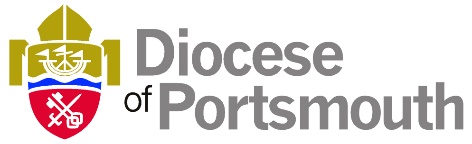 booking formLYCiG refresher day with Tim Sledge9.30am-3.30pm Saturday 9 February 2019at Portsmouth Cathedral This is a free event, limited to 10 places per parish.  Places are open to members of the PCC and other lay leaders. To book your parish’s free places please complete the booking form below, stating which date is required. Places are limited and will operate on a first come first served basis. Lunch will be provided;  please state any dietary requirements.Please note:  This is a free event for those attending however, by submitting this form, you confirm that your parish will pay for the refreshments of any delegate named below that does not attend.  Closing date for completed applications:  Friday 11 January 2019Send completed applications to: MDM@portsmouth.anglican.org or post to Portsmouth Diocese, First Floor, Peninsular House, Wharf Road, Portsmouth PO2 8HB.  Lead name:Parish:Date requested:Saturday 9 February 2019 NameEmail address (please print)Dietary?12345678910